Zásady pro poskytování programových dotací neziskovým organizacím a spolkům z rozpočtu obce VeselíčkoCíl (účel, použití dotace)Zásady pro poskytování dotací neziskovým organizacím a spolkům z rozpočtu Obce Veselíčko vycházejí z ustanovení zákona č. 128/2000 Sb. o obcích ve znění pozdějších předpisů a zákona č. 250/2000 Sb. o rozpočtových pravidlech územních rozpočtů, ve znění pozdějších předpisů.Tvorba celkových finančních prostředků pro příslušný rokCelkové finanční prostředky jsou nedílnou součástí rozpočtu obce a jsou přidělené na projekty schválené Zastupitelstvem obce Veselíčko. Konečnou výši položky Transfery neziskovým organizacím schvaluje ZOV v rámci tvorby rozpočtu pro příslušný rok nebo při změně rozpočtu. Předkladatelé žádostí Předkladateli žádosti o dotace mohou být registrované místní spolky, sdružení, kluby a neziskové skupiny občanů prostřednictvím organizací s právní subjektivitou se sídlem v obci. Jedna organizace může předložit i více žádostí na různé akce.Zásady využití dotaceDotaci lze použít na úhradu investičních a neinvestičních výdajů, souvisejících s:podporou výchovných akcí kulturního a sportovního charakteru, akcí zvyšujících prosperitu obcevýznamnou ochranou a zlepšením životního prostředí, pokud není hrazeno z jiných prostředkůrozvojem zájmových společenských sdružení a spolkůPrůběh řízení dotačního programuŽádosti o přidělení dotací se přijímají na základě zveřejněné výzvy ZOV („Výzva pro místní spolky a kluby k předkládání žádostí o podporu akcí z Programových dotací“) písemně na Obecní úřad Veselíčko 68, 751 25 Veselíčko (osobně nebo poštou).Žádost o přidělení dotace se podává na formuláři (příloha č. 1), který je nedílnou součástí těchto Zásad pro poskytování programových dotací (dále je „zásady“) a je k dispozici na Obecním úřadě Veselíčko a na jeho webových stránkách.Žádost musí být vyplněna ve všech bodech. Pro získání dotace musí žadatel doložit kopii stanov nebo výpis z obchodního rejstříku či kopii dokladu o přidělení identifikačního čísla žadatele. Není požadováno, pokud žadatel předložil již v minulosti a nedošlo k žádným změnám.Administrátorem žádostí je Obec Veselíčko (místostarostka).Do 60 dnů po uzávěrce přijímání žádostí vybere a schválí ZOV příjemce dotací.Dotace z programu nemůže být poskytnuta žadateli, který jako příjemce dotace v předchozím kalendářním roce neprovedl vyúčtování v souladu se smlouvou o poskytnutí dotace. Administrátor o této skutečnosti informuje ZOV při následném výběru projektů.Přidělení dotace je vázáno smlouvou (příloha č. 2), která respektuje tyto zásady a blíže určuje účel použití, termín a způsob vyúčtování dotace.Vyhodnocení akce a vyúčtování dotacePříjemce dotace odpovídá za použití přidělených prostředků v souladu s účelem, na který byl poskytnut a také odpovídá za jejich řádné vyúčtování. Po ukončení projektu zpracuje příjemce dotace Závěrečnou zprávu – vyúčtování dotace na určeném formuláři, který je nedílnou součástí těchto zásad (příloha č. 3).  Příjemce dotace předloží závěrečnou zprávu administrátorovi dotace v termínu dle Smlouvy o poskytnutí dotace. Příjemce dotace předloží výpis z účetní dokumentace, kterým doloží příjem dotace a výdaje spojené s dotací a spolufinancováním akce. Součástí závěrečné zprávy je také hodnocení akce a doklad o konané akci (plakát, fotografie). Závěrečná ustanoveníPokud není ve smlouvě o poskytnutí dotace stanoveno jinak, z dotace nelze hradit mzdy a odměny zaměstnanců, pohoštění (mimo stravování a pitného režimu účinkujících a členů porot) a dary (pokud se nejedná o věcné ceny v soutěžích), úroky z úvěru a penále.Příjemce dotace je oprávněn použít přidělené prostředky na úhradu jím vynaložených nákladů vzniklých před uzavřením smlouvy o poskytnutí dotace, vždy však v souladu s termínem realizace projektu.Poskytnuté dotace nemají za cíl pokrýt 100 % celkových nákladů konkrétního projektu či činnosti prováděné žadatelem, ale jsou pouze jedním z možných příjmových zdrojů k jejich zajištění.Na poskytnutí dotace není právní nárok.Kontrolou těchto zásad je pověřena místostarostka.Tyto zásady byly schváleny usnesením Zastupitelstva obce Veselíčko č. 1/2020/6  ze dne 8. 1. 2020Těmito zásadami se ruší Zásady pro poskytování dotací neziskových organizacím a spolkům z rozpočtu obce Veselíčko schválené usnesením Zastupitelstva obce Veselíčko č. 12/2018/7 ze dne   4. 12. 2018Veselíčko dne 8. 1. 2020………………………………………………………			……………………………………………………….                    starosta			   			      místostarostkaKde lidé rádi žijí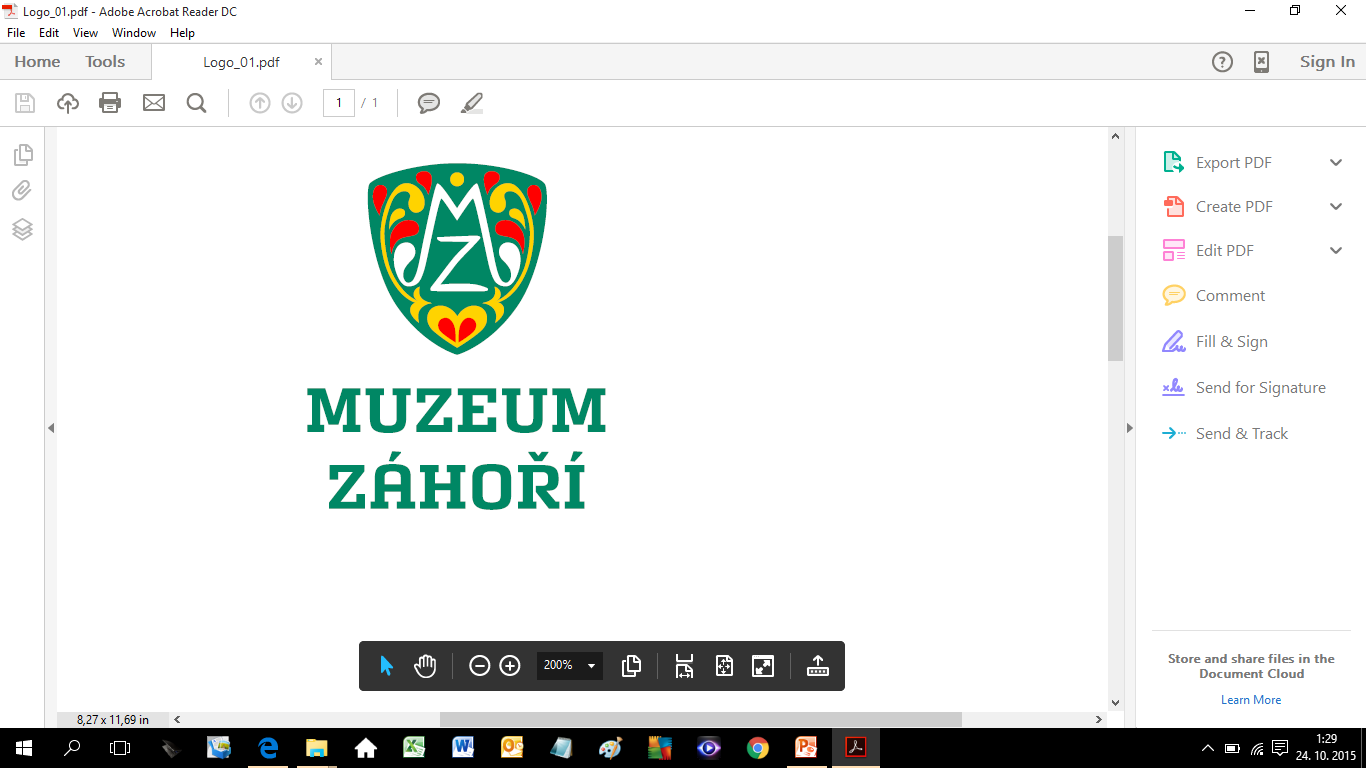 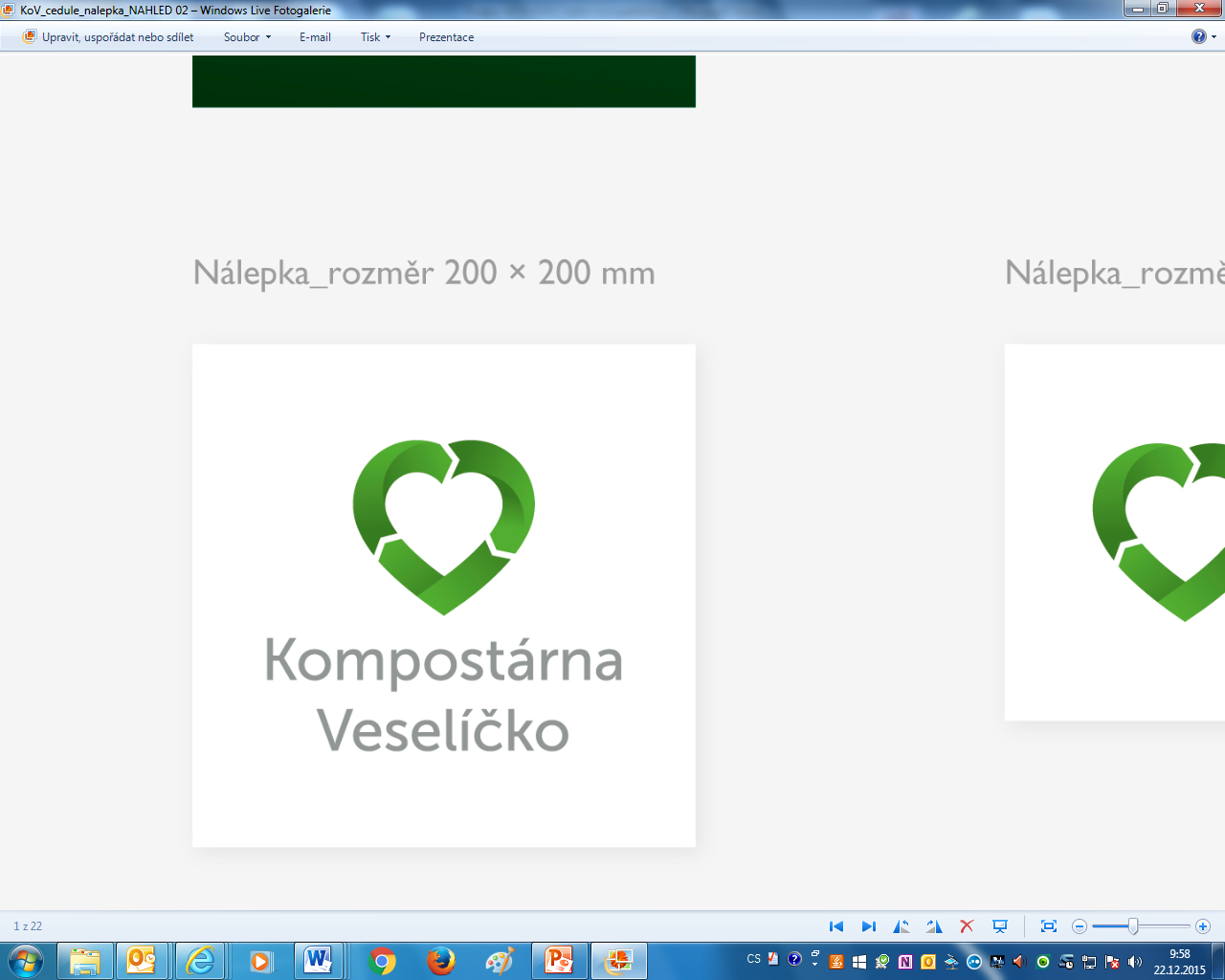 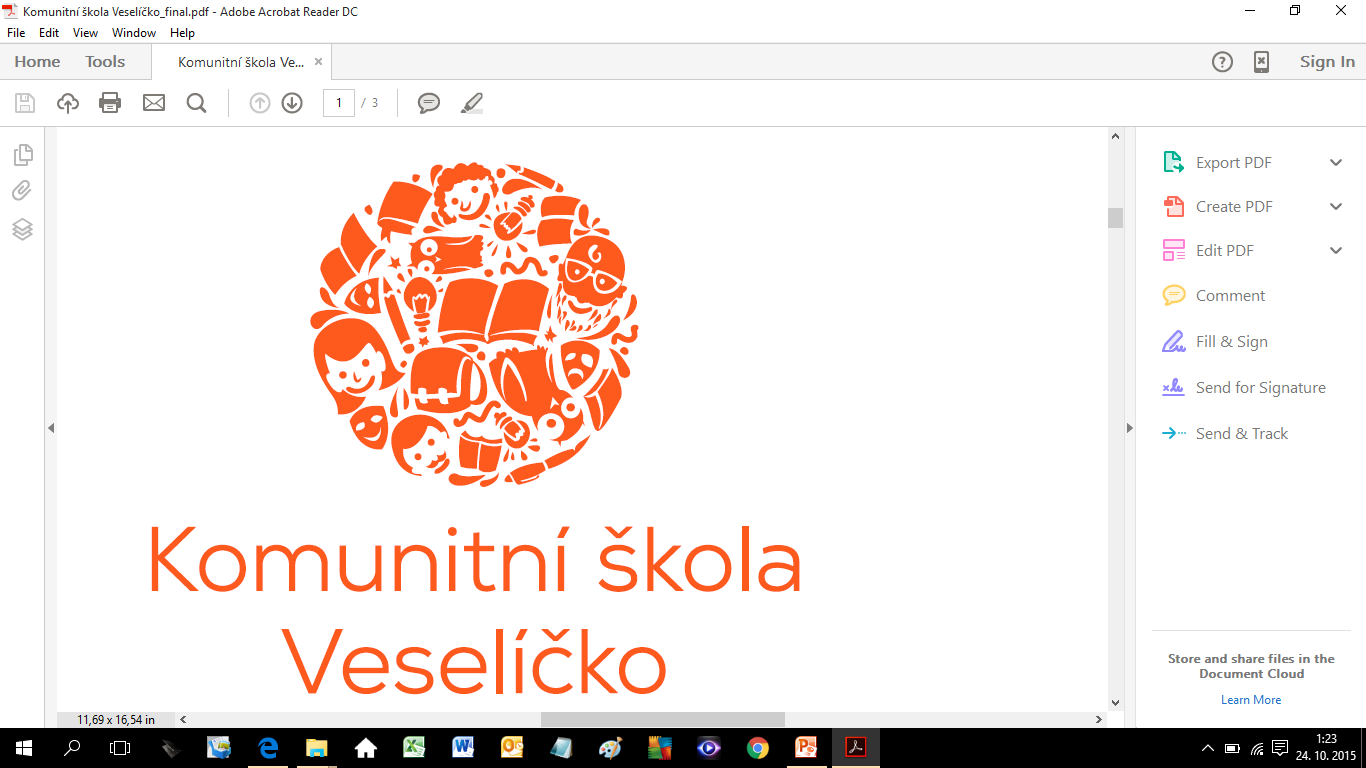 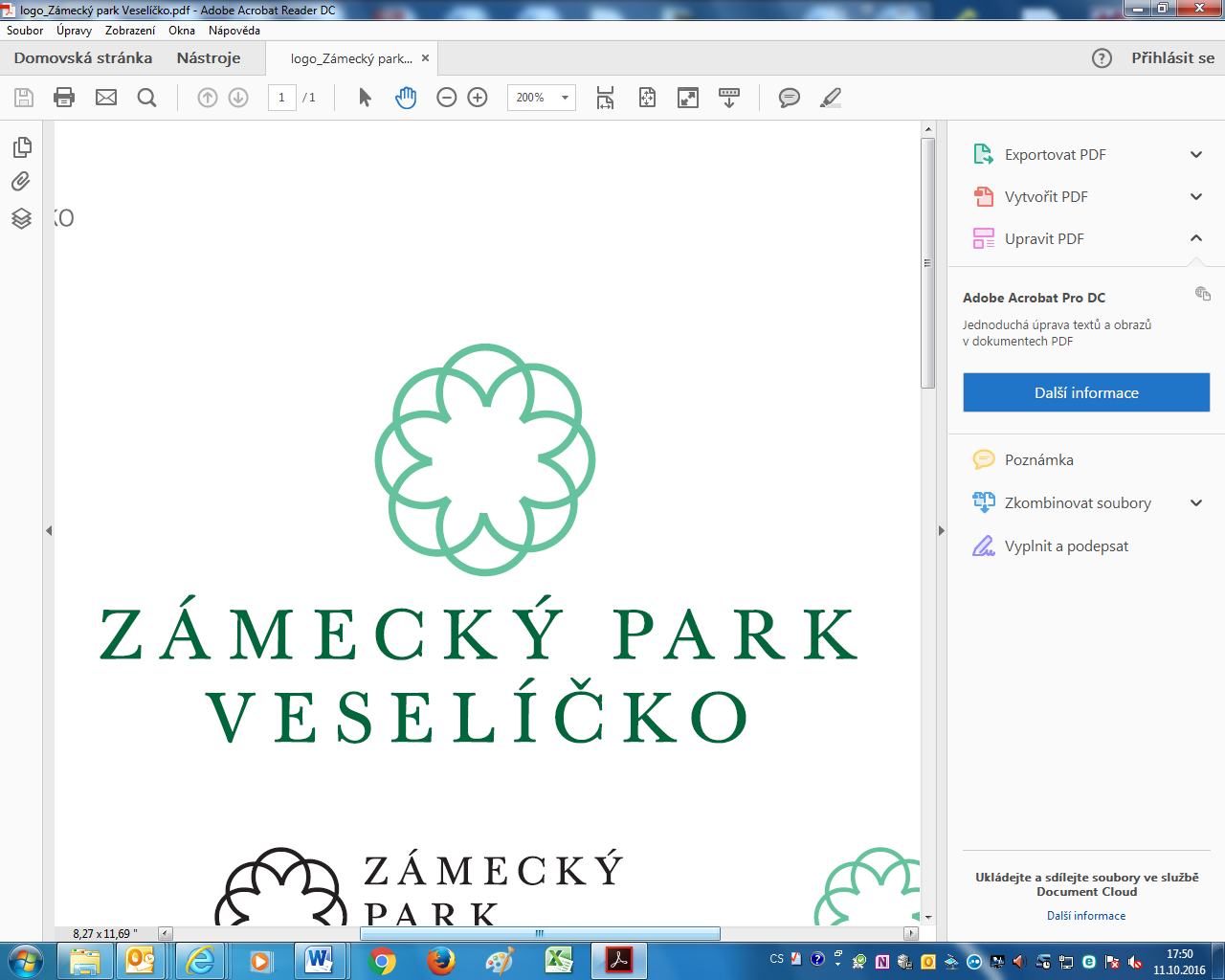 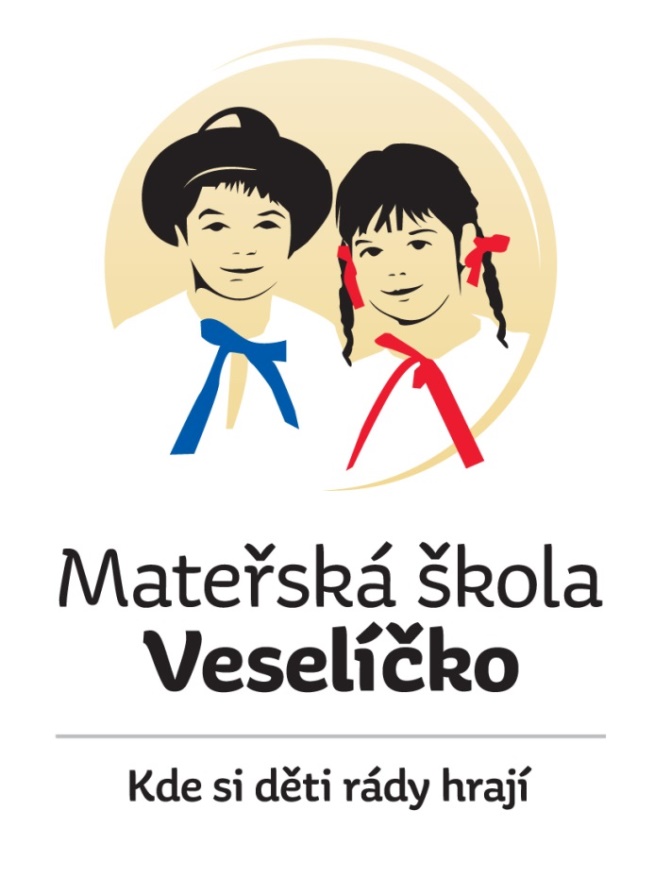 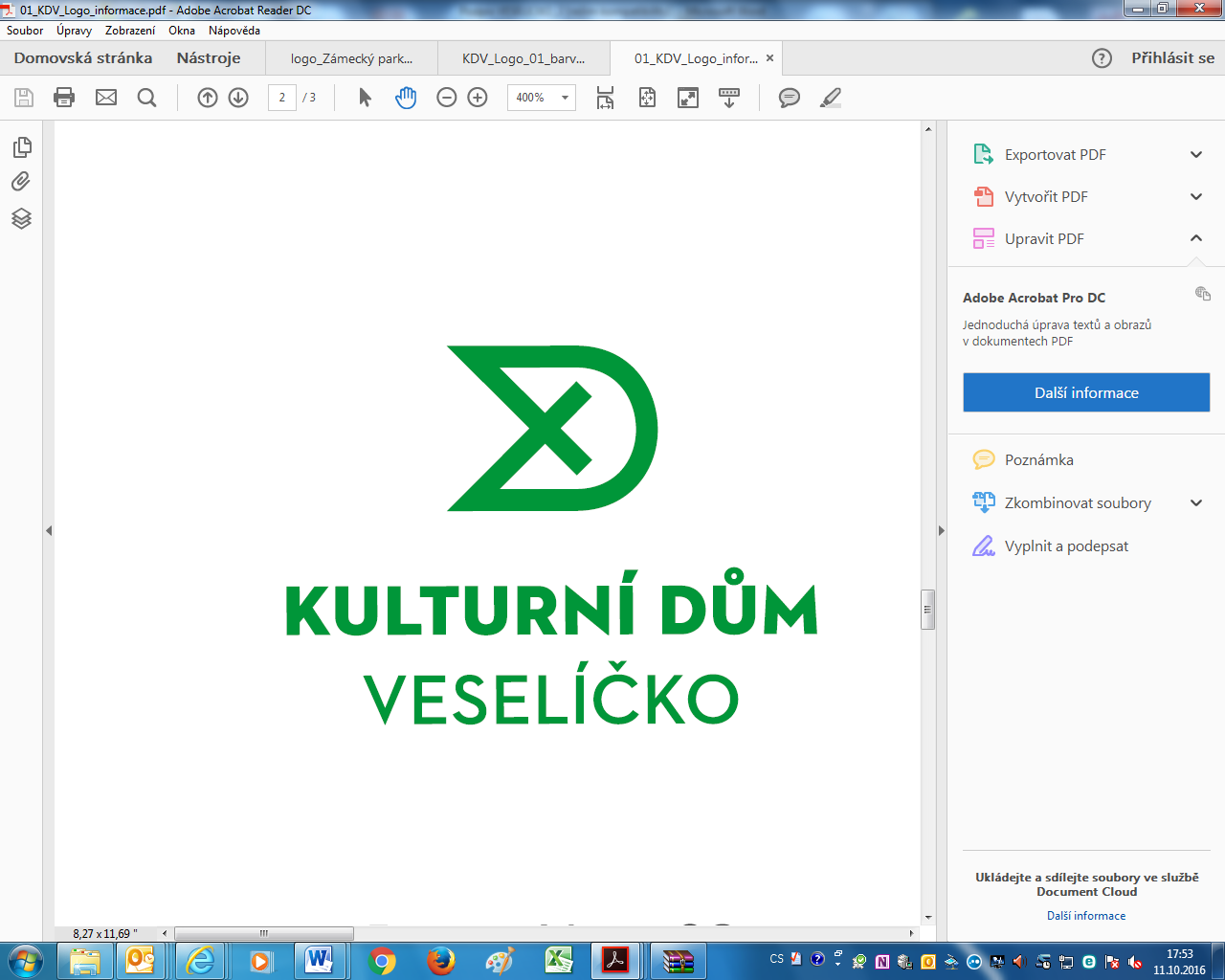 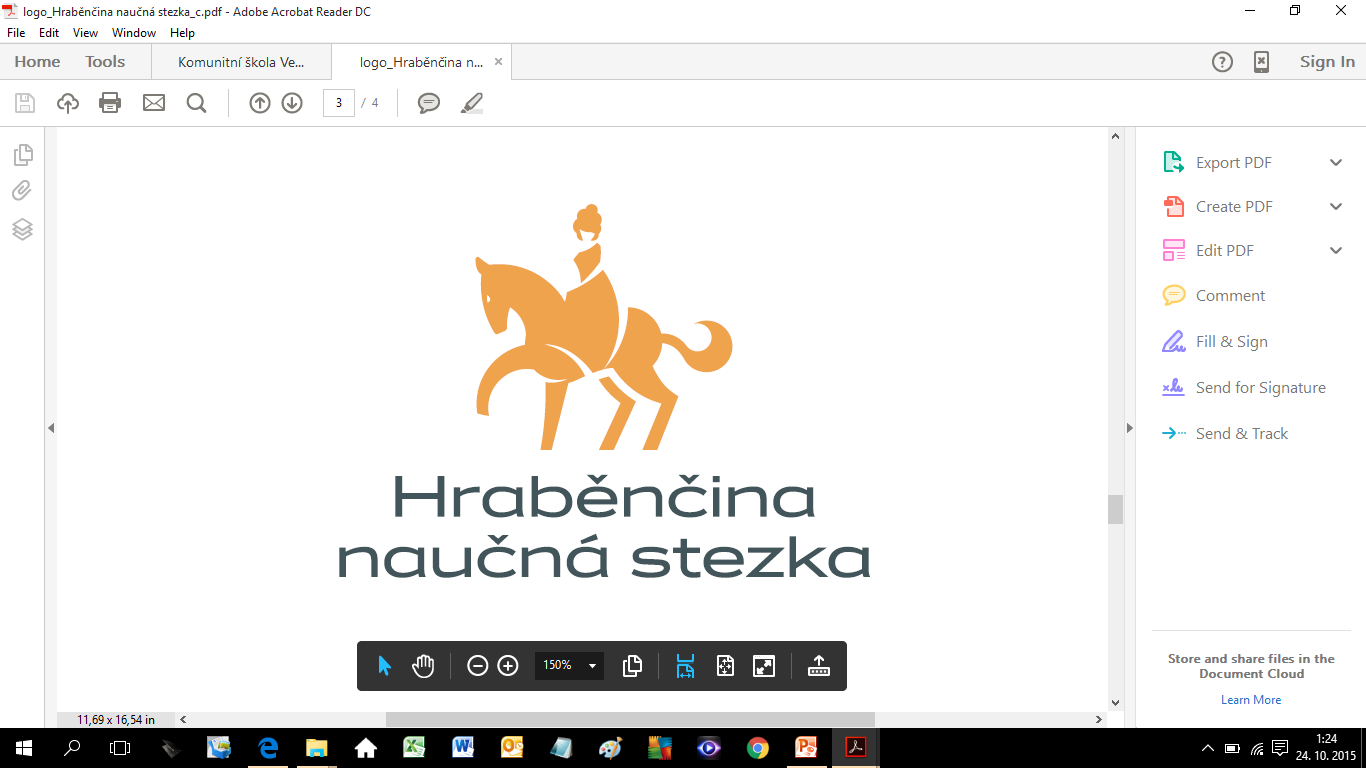 Místostarostka01/2020